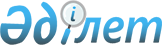 Об утверждении Правил проведения раздельных сходов местного сообщества и количественного состава представителей жителей села для участия в сходе местного сообщества села Тимирязево Житикаринского района Костанайской области
					
			Утративший силу
			
			
		
					Решение маслихата Житикаринского района Костанайской области от 23 апреля 2014 года № 231. Зарегистрировано Департаментом юстиции Костанайской области 3 июня 2014 года № 4797. Утратило силу решением маслихата Житикаринского района Костанайской области от 17 октября 2017 года № 144
      Сноска. Утратило силу решением маслихата Житикаринского района Костанайской области от 17.10.2017 № 144 (вводится в действие по истечении десяти календарных дней после дня его первого официального опубликования).
      В соответствии с пунктом 6 статьи 39-3 Закона Республики Казахстан от 23 января 2001 года "О местном государственном управлении и самоуправлении в Республике Казахстан" и постановлением Правительства Республики Казахстан от 18 октября 2013 года № 1106 "Об утверждении Типовых правил проведения раздельных сходов местного сообщества" Житикаринский районный маслихат РЕШИЛ:
      1. Утвердить прилагаемые Правила проведения раздельных сходов местного сообщества села Тимирязево Житикаринского района Костанайской области.
      2. Утвердить количественный состав представителей жителей села для участия в сходе местного сообщества села Тимирязево Житикаринского района Костанайской области согласно приложению к настоящему решению.
      3. Настоящее решение вводится в действие по истечении десяти календарных дней после дня его первого официального опубликования. Правила проведения раздельных сходов местного сообщества села Тимирязево Житикаринского района Костанайской области
      1. Общие положения
      1. Настоящие Правила проведения раздельных сходов местного сообщества села Тимирязево Житикаринского района Костанайской области (далее – село Тимирязево) разработаны в соответствии с пунктом 6 статьи 39-3 Закона Республики Казахстан от 23 января 2001 года "О местном государственном управлении и самоуправлении в Республике Казахстан", постановлением Правительства Республики Казахстан от 18 октября 2013 года № 1106 "Об утверждении Типовых правил проведения раздельных сходов местного сообщества" и устанавливают порядок проведения раздельных сходов местного сообщества жителей села Тимирязево.
      2. Раздельный сход местного сообщества жителей села (далее - раздельный сход) на территории села Тимирязево созывается и проводится с целью избрания представителей для участия в сходе местного сообщества.
      2. Порядок проведения раздельных сходов
      3. Раздельный сход созывается акимом села Тимирязево.
      Проведение раздельного схода допускается при наличии положительного решения акима Житикаринского района на проведение схода местного сообщества.
      4. О времени, месте созыва раздельных сходов и обсуждаемых вопросах население местного сообщества оповещается не позднее, чем за десять календарных дней до дня его проведения через средства массовой информации или иными способами.
      5. Проведение раздельного схода в пределах села Тимирязево организуется акимом села Тимирязево.
      6. Перед открытием раздельного схода проводится регистрация присутствующих жителей села Тимирязево, имеющих право в нем участвовать.
      7. Раздельный сход открывается акимом села Тимирязево или уполномоченным им лицом.
      Председателем раздельного схода является аким села Тимирязево или уполномоченное им лицо.
      Для оформления протокола раздельного схода открытым голосованием избирается секретарь.
      8. Кандидатуры представителей жителей села Тимирязево для участия в сходе местного сообщества выдвигаются участниками раздельного схода в соответствии с количественным составом, утвержденным Житикаринским районным маслихатом.
      Количество представителей жителей села Тимирязево для участия в сходе местного сообщества определяется на основе принципа равного представительства.
      9. Голосование проводится открытым способом, персонально по каждой кандидатуре. Избранными считаются кандидаты, набравшие наибольшие голоса участников раздельного схода.
      10. На раздельном сходе ведется протокол, который подписывается председателем и секретарем и передается в аппарат акима села Тимирязево. Количественный состав представителей жителей для участия в сходе местного сообщества села Тимирязево Житикаринского района Костанайской области
					© 2012. РГП на ПХВ «Институт законодательства и правовой информации Республики Казахстан» Министерства юстиции Республики Казахстан
				
Председатель сессии
Н. Коваленко
Секретарь Житикаринского
районного маслихата
М. Кененбаева
СОГЛАСОВАНО
Аким села Тимирязево
Житикаринского района
Костанайской области
_________ Т. ЕрмукановУтверждены
решением маслихата
от 23 апреля 2014 года
№ 231Приложение
к решению маслихата
от 23 апреля 2014 года
№ 231
№
Наименование улиц села Тимирязево
Количество представителей (человек)
1
Улица Абая
4
2
Улица Джамбула
2
3
Улица 40 лет октября
2
4
Улица Чехова
5
5
Улица Молодежная
5
6
Улица Целинная
2
7
Улица Советская
1
8
Улица Садовая
2
9
Улица Тимирязево
1
10
Улица Ленина
2
11
Улица Первомайская
1
Всего
27